Recycled Plastic Lantern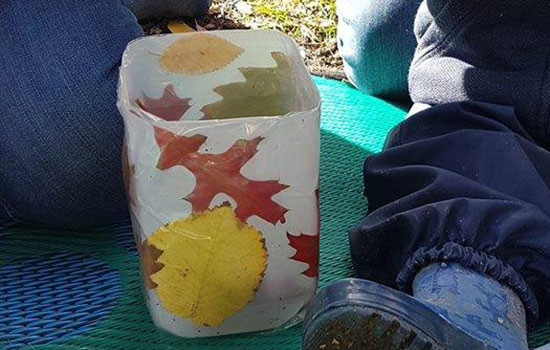 MaterialsA recycled plastic container.Clear contact.A collection of leaves or flowersScissors.Tea light candle.To make your lantern simply;Cut the top end off so you have a straight edge.Cut a strip of contact that is the same width and length as your container.Remove the adhesive and lie it down with the sticky side, facing upwards.Place your leaves and flowers on the sticky side.Carefully pick it up and wrap it around your container.Place your tea light candle in the middle!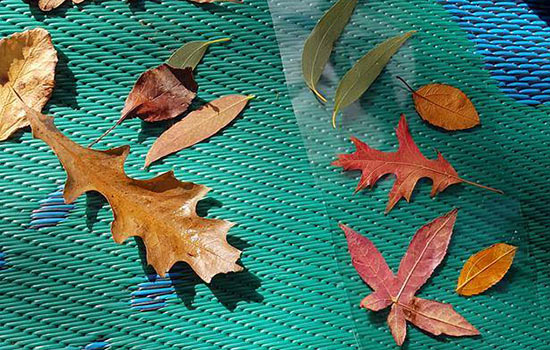 